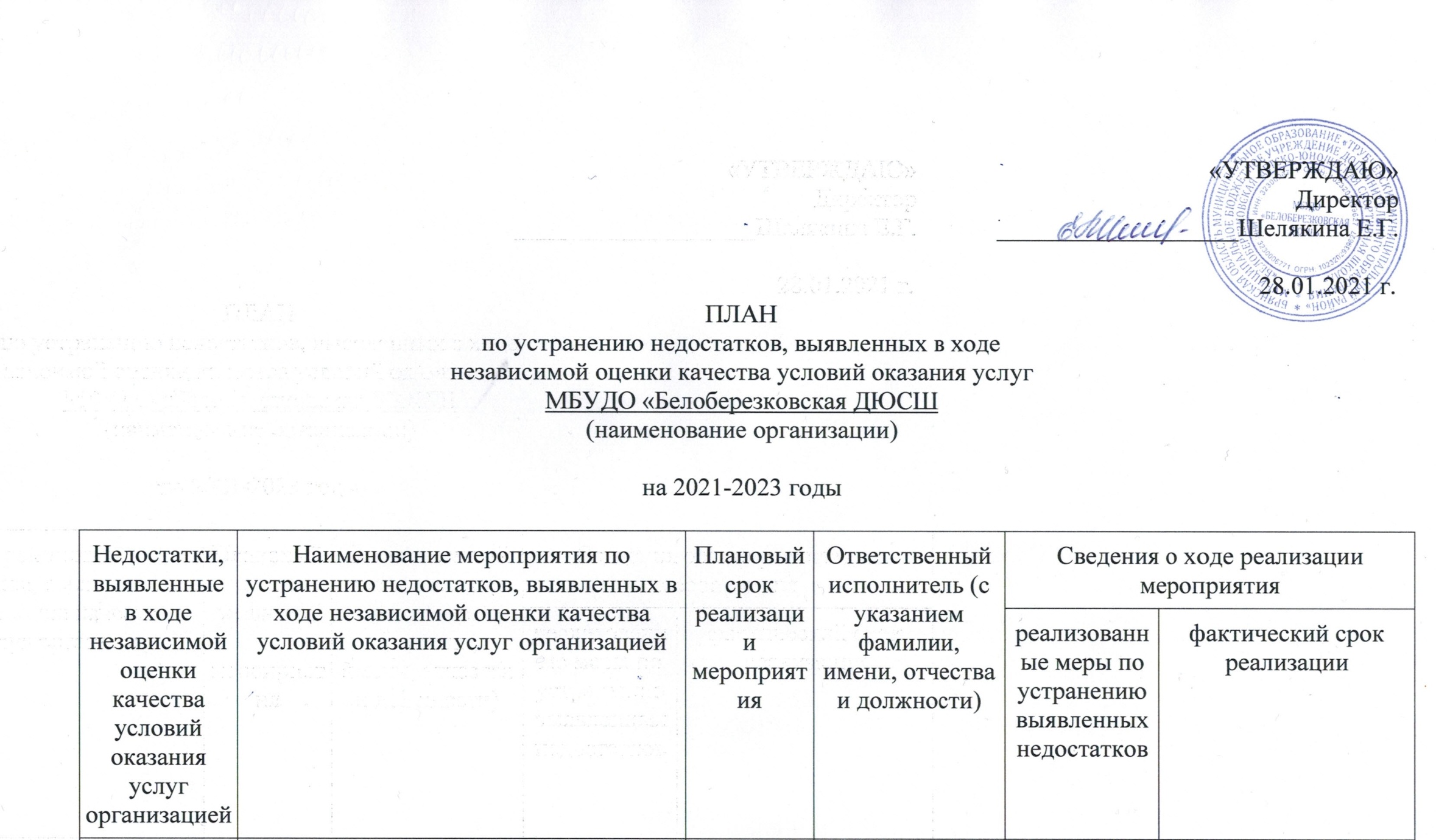 I. Открытость и доступность информации об организации I. Открытость и доступность информации об организации I. Открытость и доступность информации об организации I. Открытость и доступность информации об организации I. Открытость и доступность информации об организации I. Открытость и доступность информации об организации Не вся информация, размещенная на официальном сайте, соответствует ее содержанию и порядку (форме), установленным нормативными правовыми актамиРазместить на официальном сайте учреждения необходимые нормативно-правовые акты в соответствии с  законодательством РФАпрель 2021г.Шелякин О.С., тренер-преподавательВнесены недостающие сведения, установленные нормативными правовыми  актами1-е полугодие 2021г.II. Комфортность условий предоставления услугII. Комфортность условий предоставления услугII. Комфортность условий предоставления услугII. Комфортность условий предоставления услугII. Комфортность условий предоставления услугII. Комфортность условий предоставления услугНе полностью  реализуются возможности организации по повышению комфортности условий оказания услуг (наличие комфортной зоны отдыха (ожидания) оборудованной соответствующей мебельюДооснастить помещения комфортными местами для ожидания в коридоре, обеспечить  соответствующей мебелью2021г.Семионов А.В., рабочий по обслуж. зданийПроведено дооснащение помещений комфортными местами для ожидания в коридоре1-е полугодие 2021гНе полностью  реализуются возможности организации по повышению комфортности условий оказания услуг (наличие и понятность навигации внутри организации социальной сферы)Дооснастить помещение  учреждения поэтажными навигационными планами 2021 г.Шелякин С.Ф.,зам. директора по УВРИзготовлены и размещены поэтажные и навигационные планы для удобства посетителей1-е полугодие 2021гНе полностью  реализуются возможности организации по повышению комфортности условий оказания услуг( наличие и доступность питьевой воды)Обеспечить доступность питьевой воды2021гСемионов А.В., рабочий по обслуж. зданийОбеспечена доступность питьевой воды1-е полугодие 2021гНе полностью  реализуются возможности организации по повышению комфортности условий оказания услуг (наличие и доступность санитарно-гигиенических помещений)Обеспечить доступность санитарно-гигиенических помещений для посетителей1-е полугодие 2021гШелякина Е.Г.,директорОбеспечена доступность санитарно-гигиенических помещений для посетителей1-е полугодие 2021гНе полностью  реализуются возможности организации по повышению комфортности условий оказания услуг(санитарное состояние помещений организации социальной сферы)Проведение санитарно-гигиенических, профилактических и оздоровительных мероприятий, обучения и воспитания в сфере здоровья  участников образовательных отношений2021-2023 годыМитькина Т.В., медсестраРазработан план мероприятий по проведению санитарно-гигиенических, профилактических и оздоровительных мероприятий, обучения и воспитания в сфере здоровья  участников образовательных отношений2021-2023 годыНе полностью  реализуются возможности организации по повышению комфортности условий оказания услуг (транспортная доступность -возможность доехать до организации социальной сферы на общественном транспорте, наличие парковки))Организовать места парковки транспорта и  обозначить  их  парковочными знаками1-е полугодие 2021гСемионов А.В., рабочий по обслуж. зданийОборудована парковка для автомобилей1-е полугодие 2021гIII. Доступность услуг для инвалидовIII. Доступность услуг для инвалидовIII. Доступность услуг для инвалидовIII. Доступность услуг для инвалидовIII. Доступность услуг для инвалидовIII. Доступность услуг для инвалидовОбеспечены не все необходимые условия доступности осуществления образовательной деятельности для инвалидовОборудовать доступ в помещения учреждения с учетом доступности для инвалидов, дооснастить помещение комфортными местами для ожидания в коридоре.2021г.Семионов А.В., рабочий по обслуж. зданийОборудован доступ в помещение учреждения с учетом доступности для инвалидов, дооснастили помещение местами для ожидания в коридоре.2021гIV. Доброжелательность, вежливость работников организацииIV. Доброжелательность, вежливость работников организацииIV. Доброжелательность, вежливость работников организацииIV. Доброжелательность, вежливость работников организацииIV. Доброжелательность, вежливость работников организацииIV. Доброжелательность, вежливость работников организацииНе изучается оценка получателей услуг по критерию доброжелательности и вежливости работниковПроведение мониторингов  и опросов получателей услуг по критерию доброжелательности и вежливости работников учреждения2021-2023 годыТренеры-преподаватели всех отделенийПроведение мониторинга«Наше  учреждение – плюсы и минусы»,проведение родительских собраний с включением в тематику вопросов независимой оценки качества образования и качества образовательных услуг2021-2023 годы